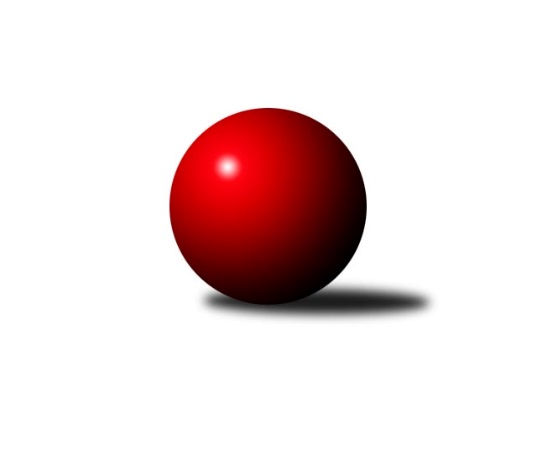 Č.15Ročník 2023/2024	10.2.2024Nejlepšího výkonu v tomto kole: 3449 dosáhlo družstvo: SKK Náchod3. KLM B 2023/2024Výsledky 15. kolaSouhrnný přehled výsledků:TJ Dynamo Liberec	- TJ Kuželky Česká Lípa 	7:1	3369:3293	16.0:8.0	10.2.KK Jiří Poděbrady	- SK Verneřice	7:1	3414:3237	16.0:8.0	10.2.KK Kolín	- TJ Radlice A	3:5	3290:3357	11.5:12.5	10.2.TJ Tesla Pardubice 	- TJ Sokol Benešov 	3:5	3280:3285	10.5:13.5	10.2.SKK Náchod	- SK Žižkov Praha	7:1	3449:3286	17.0:7.0	10.2.TJ Sokol Chotoviny 	- SKK Hořice B	8:0	3361:3131	17.0:7.0	10.2.Tabulka družstev:	1.	SKK Náchod	15	14	0	1	89.0 : 31.0 	216.0 : 144.0 	 3389	28	2.	KK Kolín	15	10	1	4	73.0 : 47.0 	206.5 : 153.5 	 3374	21	3.	TJ Tesla Pardubice	15	10	0	5	71.0 : 49.0 	185.5 : 174.5 	 3283	20	4.	KK Jiří Poděbrady	15	8	2	5	67.0 : 53.0 	189.5 : 170.5 	 3314	18	5.	TJ Sokol Benešov	15	8	1	6	61.5 : 58.5 	175.5 : 184.5 	 3308	17	6.	TJ Sokol Chotoviny	15	8	0	7	68.0 : 52.0 	193.0 : 167.0 	 3298	16	7.	TJ Radlice A	15	6	1	8	56.0 : 64.0 	172.5 : 187.5 	 3344	13	8.	SKK Hořice B	15	6	0	9	53.5 : 66.5 	170.5 : 189.5 	 3297	12	9.	TJ Kuželky Česká Lípa	15	6	0	9	53.0 : 67.0 	181.5 : 178.5 	 3283	12	10.	SK Žižkov Praha	15	5	1	9	54.0 : 66.0 	183.0 : 177.0 	 3280	11	11.	TJ Dynamo Liberec	15	2	2	11	49.0 : 71.0 	164.0 : 196.0 	 3277	6	12.	SK Verneřice	15	3	0	12	25.0 : 95.0 	122.5 : 237.5 	 3176	6Podrobné výsledky kola:	 TJ Dynamo Liberec	3369	7:1	3293	TJ Kuželky Česká Lípa 	Lukáš Jireš	151 	 136 	 156 	133	576 	 2:2 	 544 	 120	140 	 141	143	Marek Kyzivát	František Obruča	141 	 143 	 140 	158	582 	 3:1 	 529 	 143	130 	 125	131	Martin Najman	Roman Žežulka *1	134 	 130 	 148 	135	547 	 3:1 	 562 	 132	157 	 142	131	Martin Ducke	Ladislav Wajsar st.	130 	 128 	 147 	143	548 	 3:1 	 532 	 142	115 	 143	132	Vladimír Ludvík	Josef Zejda ml.	145 	 139 	 148 	141	573 	 2:2 	 614 	 143	165 	 147	159	Josef Rubanický	Vojtěch Pecina *2	159 	 145 	 127 	112	543 	 3:1 	 512 	 139	117 	 119	137	Miroslav Malý *3rozhodčí: Hetcl Ladislavstřídání: *1 od 62. hodu Miloš Holý, *2 od 91. hodu Ludvík Szabo, *3 od 61. hodu Jiří Klíma st.Nejlepší výkon utkání: 614 - Josef Rubanický	 KK Jiří Poděbrady	3414	7:1	3237	SK Verneřice	Václav Kňap	157 	 138 	 145 	143	583 	 4:0 	 511 	 135	119 	 125	132	Petr Kramer	Jiří Šafránek	148 	 141 	 159 	147	595 	 3:1 	 553 	 136	152 	 132	133	Radek Mach	Jiří Tichý	153 	 126 	 158 	165	602 	 3:1 	 567 	 147	171 	 122	127	Martin Ledwoň	Ladislav Nožička	133 	 156 	 134 	120	543 	 2:2 	 522 	 125	125 	 147	125	Lukáš Zítka	Ondřej Šafránek	136 	 135 	 130 	134	535 	 1:3 	 559 	 140	136 	 150	133	Daniel Sekyra	Lukáš Poláček	144 	 134 	 142 	136	556 	 3:1 	 525 	 128	132 	 119	146	Patrik Kukeněrozhodčí: Jiří MiláčekNejlepší výkon utkání: 602 - Jiří Tichý	 KK Kolín	3290	3:5	3357	TJ Radlice A	Michal Brachovec	132 	 140 	 140 	138	550 	 1:3 	 574 	 137	139 	 157	141	Milan Komorník	Jiří Němec	152 	 151 	 128 	129	560 	 3:1 	 536 	 132	144 	 123	137	Josef Kašpar	Vojtěch Zelenka	124 	 136 	 142 	137	539 	 2.5:1.5 	 527 	 124	121 	 148	134	Pavel Janoušek	Miroslav Šnejdar st.	138 	 136 	 132 	135	541 	 0:4 	 602 	 140	155 	 153	154	Rostislav Kašpar	Lukáš Holosko	137 	 120 	 140 	131	528 	 2:2 	 531 	 125	131 	 135	140	David Kašpar	Jan Pelák	151 	 155 	 135 	131	572 	 3:1 	 587 	 143	152 	 122	170	Miloš Beneš ml.rozhodčí: Dalibor MiervaNejlepší výkon utkání: 602 - Rostislav Kašpar	 TJ Tesla Pardubice 	3280	3:5	3285	TJ Sokol Benešov 	Martin Hubáček	153 	 129 	 153 	136	571 	 3:1 	 521 	 135	124 	 121	141	Tomáš Svoboda	Milan Vaněk	151 	 129 	 128 	139	547 	 1.5:2.5 	 565 	 146	129 	 131	159	Jiří Franěk	Michal Šic	143 	 139 	 121 	131	534 	 3:1 	 545 	 141	130 	 144	130	Jaroslav Franěk	Bedřich Šiška	148 	 144 	 134 	134	560 	 2:2 	 539 	 127	151 	 138	123	Miroslav Drábek	Daniel Stráník	125 	 129 	 134 	138	526 	 0:4 	 574 	 141	141 	 150	142	Michal Vyskočil	Michal Talacko	150 	 132 	 131 	129	542 	 1:3 	 541 	 151	124 	 136	130	Miroslav Šostýrozhodčí: Dušan KasaNejlepší výkon utkání: 574 - Michal Vyskočil	 SKK Náchod	3449	7:1	3286	SK Žižkov Praha	Martin Hanuš	155 	 146 	 132 	128	561 	 2:2 	 584 	 142	136 	 156	150	Martin Beran	František Hejna	136 	 144 	 150 	148	578 	 3:1 	 540 	 130	147 	 142	121	Jiří Zetek	Denis Hofman	141 	 132 	 154 	132	559 	 4:0 	 486 	 140	111 	 111	124	Petr Veverka	Antonín Hejzlar	139 	 133 	 161 	133	566 	 2:2 	 556 	 120	141 	 146	149	Pavel Holub	Ladislav Beránek *1	142 	 147 	 136 	151	576 	 4:0 	 530 	 138	124 	 126	142	Ivan Žaloudík	Jan Adamů	145 	 156 	 154 	154	609 	 2:2 	 590 	 132	126 	 156	176	Lukáš Vacekrozhodčí: Jiří Doucha ml.střídání: *1 od 43. hodu Tomáš MajerNejlepší výkon utkání: 609 - Jan Adamů	 TJ Sokol Chotoviny 	3361	8:0	3131	SKK Hořice B	Pavel Makovec	151 	 121 	 132 	146	550 	 4:0 	 512 	 143	112 	 122	135	Martin Zvoníček	Jan Holšan	152 	 149 	 142 	133	576 	 3:1 	 513 	 116	114 	 117	166	Ondřej Černý	Zbyněk Hein *1	118 	 119 	 128 	135	500 	 3:1 	 489 	 117	107 	 123	142	Karel Košťál	Jan Fořter	177 	 151 	 123 	140	591 	 2:2 	 550 	 122	156 	 116	156	Radek Košťál	Jan Bartoň	157 	 140 	 118 	154	569 	 2:2 	 534 	 127	147 	 126	134	Martin Bartoníček	Libor Hrstka	159 	 148 	 132 	136	575 	 3:1 	 533 	 140	130 	 149	114	Miroslav Nálevkarozhodčí: Jiří Svačinastřídání: *1 od 31. hodu Bořivoj JelínekNejlepší výkon utkání: 591 - Jan FořterPořadí jednotlivců:	jméno hráče	družstvo	celkem	plné	dorážka	chyby	poměr kuž.	Maximum	1.	Miroslav Šnejdar  ml.	KK Kolín	605.79	386.0	219.8	0.5	7/9	(641)	2.	Martin Švorba 	KK Kolín	586.30	383.9	202.4	2.7	9/9	(637)	3.	Josef Kašpar 	TJ Radlice A	581.86	385.0	196.9	4.0	8/8	(629)	4.	Rostislav Kašpar 	TJ Radlice A	577.24	375.7	201.5	2.3	7/8	(605)	5.	Antonín Hejzlar 	SKK Náchod	571.51	377.5	194.0	3.3	9/9	(646)	6.	Luboš Kocmich 	SK Žižkov Praha	571.31	382.6	188.8	4.2	6/8	(592)	7.	Jan Adamů 	SKK Náchod	568.53	379.7	188.9	3.1	8/9	(611)	8.	Václav Kňap 	KK Jiří Poděbrady	568.46	377.9	190.6	3.3	9/9	(615)	9.	František Obruča 	TJ Dynamo Liberec	568.33	382.3	186.0	3.3	7/8	(606)	10.	Milan Komorník 	TJ Radlice A	566.45	376.7	189.8	3.3	7/8	(607)	11.	Ladislav Beránek 	SKK Náchod	566.22	369.4	196.8	1.7	6/9	(643)	12.	František Hejna 	SKK Náchod	565.80	379.3	186.5	3.0	8/9	(618)	13.	Zbyněk Hein 	TJ Sokol Chotoviny 	564.47	375.8	188.7	3.3	7/8	(608)	14.	Martin Hanuš 	SKK Náchod	564.05	379.2	184.9	4.0	9/9	(624)	15.	Kryštof Košťál 	SKK Hořice B	563.04	374.0	189.0	3.3	6/8	(588)	16.	Michal Vyskočil 	TJ Sokol Benešov 	562.59	375.5	187.1	5.2	8/8	(612)	17.	Denis Hofman 	SKK Náchod	562.56	371.7	190.9	6.7	6/9	(581)	18.	Vladimír Ludvík 	TJ Kuželky Česká Lípa 	562.00	378.6	183.4	4.1	6/8	(598)	19.	Martin Bartoníček 	SKK Hořice B	561.55	379.6	181.9	5.2	8/8	(626)	20.	Jan Holšan 	TJ Sokol Chotoviny 	560.95	378.8	182.2	3.2	8/8	(597)	21.	Ondřej Šafránek 	KK Jiří Poděbrady	560.87	374.2	186.7	5.0	9/9	(603)	22.	Jiří Franěk 	TJ Sokol Benešov 	560.27	364.8	195.5	4.6	7/8	(593)	23.	Martin Hubáček 	TJ Tesla Pardubice 	559.19	373.7	185.5	5.9	7/7	(604)	24.	Miroslav Malý 	TJ Kuželky Česká Lípa 	557.67	366.9	190.7	3.5	6/8	(616)	25.	Miloš Beneš  ml.	TJ Radlice A	557.41	376.1	181.3	4.2	8/8	(601)	26.	Michal Talacko 	TJ Tesla Pardubice 	557.08	372.4	184.6	3.1	7/7	(582)	27.	Jan Pelák 	KK Kolín	556.40	373.5	182.9	3.7	6/9	(583)	28.	Vojtěch Zelenka 	KK Kolín	555.31	374.8	180.5	4.6	7/9	(589)	29.	Patrik Kukeně 	SK Verneřice	554.80	372.4	182.5	4.1	8/8	(597)	30.	Jiří Šafránek 	KK Jiří Poděbrady	554.30	371.0	183.3	4.2	9/9	(600)	31.	Pavel Řehánek 	SK Žižkov Praha	553.30	372.3	181.0	3.7	7/8	(583)	32.	Jiří Němec 	KK Kolín	553.17	367.6	185.5	4.3	7/9	(567)	33.	Milan Vaněk 	TJ Tesla Pardubice 	552.39	369.1	183.3	5.2	7/7	(594)	34.	Tomáš Majer 	SKK Náchod	552.29	369.0	183.3	5.4	7/9	(588)	35.	Josef Rubanický 	TJ Kuželky Česká Lípa 	552.25	365.3	187.0	4.9	8/8	(614)	36.	Miroslav Nálevka 	SKK Hořice B	551.88	368.0	183.8	3.9	7/8	(610)	37.	Ivan Žaloudík 	SK Žižkov Praha	551.29	374.1	177.2	3.8	7/8	(594)	38.	Radek Košťál 	SKK Hořice B	549.73	363.7	186.0	4.3	8/8	(602)	39.	Lukáš Holosko 	KK Kolín	549.50	370.6	178.9	4.3	6/9	(573)	40.	Martin Ducke 	TJ Kuželky Česká Lípa 	549.21	366.1	183.1	4.3	7/8	(599)	41.	Libor Drábek 	TJ Dynamo Liberec	549.00	367.2	181.8	5.4	6/8	(578)	42.	Tomáš Svoboda 	TJ Sokol Benešov 	548.91	367.3	181.6	4.3	7/8	(597)	43.	Jan Bartoň 	TJ Sokol Chotoviny 	548.88	371.8	177.1	3.9	6/8	(578)	44.	Jaroslav Franěk 	TJ Sokol Benešov 	548.59	369.6	179.0	3.8	7/8	(582)	45.	Libor Hrstka 	TJ Sokol Chotoviny 	547.73	370.3	177.4	4.8	7/8	(609)	46.	Josef Zejda  ml.	TJ Dynamo Liberec	547.49	370.9	176.6	5.2	7/8	(580)	47.	Pavel Holub 	SK Žižkov Praha	547.44	375.1	172.3	6.7	6/8	(585)	48.	Michal Brachovec 	KK Kolín	546.60	364.7	181.9	6.3	6/9	(584)	49.	Miroslav Šostý 	TJ Sokol Benešov 	545.91	367.0	178.9	4.8	8/8	(600)	50.	Miroslav Šnejdar  st.	KK Kolín	545.46	366.2	179.3	4.8	6/9	(566)	51.	Martin Najman 	TJ Kuželky Česká Lípa 	545.35	375.3	170.1	8.2	8/8	(612)	52.	Daniel Stráník 	TJ Tesla Pardubice 	545.23	362.4	182.9	4.5	7/7	(605)	53.	Lukáš Poláček 	KK Jiří Poděbrady	545.10	373.4	171.7	7.6	7/9	(617)	54.	Daniel Sekyra 	SK Verneřice	544.70	367.9	176.8	5.3	8/8	(586)	55.	Pavel Makovec 	TJ Sokol Chotoviny 	544.60	370.0	174.6	5.1	8/8	(596)	56.	Jiří Zetek 	SK Žižkov Praha	542.48	370.1	172.3	4.7	6/8	(572)	57.	Miloš Holý 	TJ Dynamo Liberec	541.61	368.0	173.6	8.1	6/8	(578)	58.	Pavel Janoušek 	TJ Radlice A	540.27	366.6	173.7	7.6	7/8	(590)	59.	Karel Košťál 	SKK Hořice B	539.38	371.7	167.7	9.0	8/8	(587)	60.	Michal Šic 	TJ Tesla Pardubice 	539.16	359.5	179.7	5.6	7/7	(581)	61.	Ladislav Nožička 	KK Jiří Poděbrady	538.29	364.0	174.3	6.6	9/9	(606)	62.	Martin Beran 	SK Žižkov Praha	538.26	363.2	175.0	5.4	7/8	(584)	63.	Jiří Klíma  st.	TJ Kuželky Česká Lípa 	536.50	364.3	172.2	4.5	7/8	(618)	64.	Jan Fořter 	TJ Sokol Chotoviny 	535.71	359.3	176.5	6.9	7/8	(591)	65.	Martin Zvoníček 	SKK Hořice B	535.35	367.0	168.4	8.2	7/8	(569)	66.	David Kašpar 	TJ Radlice A	535.29	367.0	168.3	7.4	7/8	(598)	67.	Vít Veselý 	TJ Tesla Pardubice 	531.69	360.4	171.3	7.7	7/7	(565)	68.	Lukáš Zítka 	SK Verneřice	528.91	365.0	163.9	8.3	8/8	(578)	69.	Radek Mach 	SK Verneřice	528.88	363.6	165.3	6.9	8/8	(569)	70.	Martin Ledwoň 	SK Verneřice	522.41	354.4	168.0	10.4	7/8	(567)	71.	Miloslav Plíšek 	SK Verneřice	508.33	347.9	160.4	9.4	7/8	(560)		Lukáš Lehner 	TJ Radlice A	585.00	387.0	198.0	2.0	1/8	(585)		Lukáš Jireš 	TJ Dynamo Liberec	581.00	376.3	204.8	4.3	2/8	(585)		Ivan Januš 	TJ Sokol Benešov 	566.00	374.0	192.0	2.0	1/8	(566)		Vojtěch Pecina 	TJ Dynamo Liberec	563.85	375.0	188.9	2.9	5/8	(628)		Ladislav Kalous 	TJ Sokol Benešov 	563.00	376.0	187.0	6.0	1/8	(563)		Lukáš Vacek 	SK Žižkov Praha	556.12	367.4	188.8	5.7	5/8	(590)		Karel Drábek 	TJ Sokol Benešov 	555.00	373.0	182.0	2.5	2/8	(556)		Lukáš Štich 	KK Jiří Poděbrady	553.00	371.0	182.0	5.0	2/9	(560)		Petr Červ 	TJ Sokol Benešov 	553.00	393.0	160.0	7.0	1/8	(553)		Ondřej Černý 	SKK Hořice B	552.87	370.4	182.5	3.3	5/8	(600)		Bořivoj Jelínek 	TJ Sokol Chotoviny 	552.56	368.9	183.7	3.0	5/8	(598)		Jiří Tichý 	KK Jiří Poděbrady	552.55	362.7	189.9	2.4	5/9	(602)		Lukáš Kočí 	TJ Sokol Benešov 	546.00	367.0	179.0	2.0	1/8	(546)		Jaroslav Kourek 	TJ Radlice A	545.50	358.0	187.5	8.0	2/8	(566)		Petr Tomáš 	KK Jiří Poděbrady	544.50	357.0	187.5	6.1	5/9	(608)		Ludvík Szabo 	TJ Dynamo Liberec	542.87	362.9	180.0	4.7	5/8	(554)		Petr Steinz 	TJ Kuželky Česká Lípa 	542.00	391.0	151.0	12.0	1/8	(542)		Roman Žežulka 	TJ Dynamo Liberec	541.00	361.8	179.2	5.9	5/8	(589)		Ladislav Wajsar  st.	TJ Dynamo Liberec	540.33	370.1	170.3	6.6	5/8	(568)		Jan Kamín 	TJ Radlice A	540.00	357.3	182.7	6.7	1/8	(585)		Bedřich Šiška 	TJ Tesla Pardubice 	535.67	349.7	186.0	9.2	2/7	(560)		Jiří Kočí 	TJ Sokol Benešov 	533.50	361.0	172.5	7.0	2/8	(546)		Marek Kyzivát 	TJ Kuželky Česká Lípa 	533.11	358.7	174.5	8.8	5/8	(591)		Miroslav Drábek 	TJ Sokol Benešov 	532.67	365.5	167.2	9.7	3/8	(543)		Petr Veverka 	SK Žižkov Praha	527.20	357.2	170.0	8.7	5/8	(579)		Ondřej Košťál 	SKK Hořice B	526.00	379.0	147.0	10.5	1/8	(529)		Jakub Moučka 	KK Kolín	517.00	385.0	132.0	13.0	1/9	(517)		Petr Kramer 	SK Verneřice	515.50	351.8	163.8	7.8	2/8	(536)		Radek Lehner 	TJ Radlice A	506.00	350.0	156.0	12.5	2/8	(520)		Milan Novák 	TJ Tesla Pardubice 	498.00	360.0	138.0	8.0	1/7	(498)		Ladislav Elis  st.	SK Verneřice	463.00	323.0	140.0	10.0	1/8	(463)Sportovně technické informace:Starty náhradníků:registrační číslo	jméno a příjmení 	datum startu 	družstvo	číslo startu
Hráči dopsaní na soupisku:registrační číslo	jméno a příjmení 	datum startu 	družstvo	Program dalšího kola:16. kolo24.2.2024	so	10:00	SK Verneřice - SKK Náchod	24.2.2024	so	10:00	TJ Dynamo Liberec - TJ Tesla Pardubice 	24.2.2024	so	13:30	SK Žižkov Praha - KK Kolín	24.2.2024	so	15:30	TJ Kuželky Česká Lípa  - KK Jiří Poděbrady	24.2.2024	so	17:00	SKK Hořice B - TJ Sokol Benešov 	24.2.2024	so	17:00	TJ Radlice A - TJ Sokol Chotoviny 	Nejlepší šestka kola - absolutněNejlepší šestka kola - absolutněNejlepší šestka kola - absolutněNejlepší šestka kola - absolutněNejlepší šestka kola - dle průměru kuželenNejlepší šestka kola - dle průměru kuželenNejlepší šestka kola - dle průměru kuželenNejlepší šestka kola - dle průměru kuželenNejlepší šestka kola - dle průměru kuželenPočetJménoNázev týmuVýkonPočetJménoNázev týmuPrůměr (%)Výkon2xJosef RubanickýČ. Lípa6142xJosef RubanickýČ. Lípa111.176142xJan AdamůNáchod6093xRostislav KašparRadlice A109.566023xRostislav KašparRadlice A6021xJan FořterChotoviny 107.925911xJiří TichýPoděbrady6022xJan AdamůNáchod106.876092xJiří ŠafránekPoděbrady5952xMiloš Beneš ml.Radlice A106.835871xJan FořterChotoviny 5914xMichal VyskočilBenešov106.58574